Муниципальное бюджетное дошкольное образовательное учреждение детский сад № 5 «Колокольчик»(МБДОУ «Детский сад № 5»)Шверника  ул.,20, г. Саров Нижегородской области, 607189Тел.: (83130) 7-73-75; E-mail: info@ds5.edusarov.ru; https://ds5sarov.dounn.ru/ИНН/КПП 5254029757/525401001Дополнительная общеобразовательная общеразвивающая программа художественной направленности "Ритмика" Возраст обучающихся: 4 - 5 летСрок реализации: 11 месяцевАвтор - составитель: Рыжова Татьяна Алексеевнаг. Саров 2022 г.СодержаниеПояснительная записка.Направленность программы – художественная.Данная программа рассчитана для детей дошкольного возраста от 4 до 5 лет. Именно в этом возрасте у детей закладываются и развиваются очень быстро способности любого рода.Занятия танцевальной ритмикой, в отличие от физических нагрузок мягко и ненавязчиво в игровой форме научат детей ритмическим танцевальным движениям, танцевальным и музыкальным играм, основным позам классического танца, дыхательной гимнастике, через которые ребенок научится чувствовать музыку и психологически раскрепостится. Погружение в мир танца способствует психологическому раскрепощению ребенка, и таким образом через освоение своего собственного тела как выразительного инструмента у детей развивается музыкальный слух, потребность в импровизированном движении под музыку. Занятия танцем помогут сформировать правильную осанку, научат основам этикета и грамотной манеры поведения в обществе. Хореография дает организму физическую нагрузку, равную сочетанию нескольких видов спорта. Используемые в хореографии движения, прошедшие длительный отбор, безусловно, оказывают положительное воздействие на здоровье детей.Дети младшего дошкольного возраста чрезвычайно непосредственны и эмоциональны. Движение, особенно под музыку доставляет им большую радость. Однако движения детей в силу возрастных особенностей недостаточно точные и координированные, не развито чувство равновесия, поэтому объем и разнообразие двигательных упражнений невелики и носят, как правило, подражательный характер.Актуальность:Новизна настоящей программы заключается в том, что в ней интегрированы такие направления, как ритмика, хореография, музыка, пластика, сценические движения. Материал данной программы преподносится в игровой, адаптированной для дошкольников, форме. Особенность данной программы лежит в развитии детской инициативы посредством музыки, развития фантазии и воображения у воспитанников.Танец особенно интересный вид искусства, он приучает детей быть внимательными и ответственными, ведь нужно чтобы все движения выполнялись в такт одновременно всей группой. Изучение танца несет в себе массу положительной энергии, так как это движение, а двигаться под музыку любят все дети с раннего возраста.Цель программы:Создание условий, способствующих раскрытию и развитию природных задатков и творческого потенциала ребенка в процессе обучения основам хореографии.Задачи:Формировать у детей навыки хореографической пластики, музыкального ритма, творческих способностей в воплощении музыкально – двигательного образа.Учить детей выполнять	ритмические	упражнения, построения, перестроения, танцевальные элементы и композиции:правильное исходное положение (I,VI позиция ног; поворот головы на 1\4);позиции рук: подготовительная, первая, вторая, третья;полуприседание (Demi plie) в первой, шестой позицияхтанцевальные элементы и композиции:танцевальный шаг (шаг с носка) (Pa Marche);высокий шаг;мягкий пружинящий шаг;подъем на полупальцы (Releve);бег на полупальцах;вытягивание ноги на носок с последовательным переходом на каблук и на носок;вытягивание ноги на носок (battement tendu) с паузами на каждой точке с первой позиции вперед –в сторону, позднее –назадвытягивание ноги с одновременным ударом пяткой опорной ноги (battement tendu каблучный);притопы;дробный шаг.Воспитывать музыкальность, внимание, хореографическую память.Учить расслабляющим упражнениям и правильному дыханию.Ожидаемые результаты освоения учебной программы:Организационно-педагогические условия реализации программы.Формы организации деятельности воспитанников на занятии:Фронтальная; В парах; Групповая; Индивидуально - групповая; Ансамблевая. Хореографическая деятельность включает выполнение следующих заданий: музыкально-ритмические упражнения на освоение, закрепление музыкально-ритмических навыков и навыков выразительного движения; танцы: парные;игры: сюжетные, несюжетные с пением, музыкально-дидактические; хороводы; построения, перестроения;упражнения с предметами: лентами, и пр.; задания на танцевальное и игровое творчество. Материал в программе расположен по степени нарастающей сложности, что способствует расширению круга знаний и умений воспитанников. 1.Ритмико–гимнастические упражнения проводятся в начале образовательной деятельности, являются организующим моментом. Включают в себя ходьбу под музыку, бег под музыку, отработку танцевальных шагов. Служат для развития, укрепления и коррекции 8 различных групп мышц, исправления физических недостатков, таких как косолапость, шаркающая походка и т.д. В раздел входят упражнения на выработку координации движений, на коррекцию осанки, на пространственную ориентировку, на умение слушать музыку, распознавать ее характер и темп. В этот раздел входят упражнения с предметами. Упражнения и сопровождающие их музыкальные ритмы используются в порядке постепенного усложнения и строятся на чередовании различных музыкальных сигналов, строятся по высоте тона с чередованием темпа. 2. Обучение танцам проводится в середине занятия, носит не только развивающий, но и познавательный характер. Разучивая танцы, пляски воспитанники знакомятся с их названиями, а также с основными движениями этих танцев. Овладевая простыми танцевальными движениями, воспроизводя их, дети приучаются различать разнохарактерные части музыкального произведения, передавать пластическое их содержание, точно начинать и заканчивать движение. 3. Игры под музыку включают в себя разнообразные движения подражательного характера, раскрывающие содержание музыкального произведения. Сюда же относятся свободные формы движения, самостоятельно выбранные детьми, которые учат детей создавать свой музыкально-двигательный образ. Импровизация дает возможность находить нужное движение под непосредственным воздействием музыки. Структура занятия состоит из трех частей: I часть включает задания на умеренную моторную двигательную активность: построение, приветствие, комплекс упражнений для подготовки разных групп мышц к основной работе. По длительности –1/3 часть общего времени занятия. II часть включает задания с большой двигательной активностью, разучивание новых движений. По длительности –2/3 общего времени занятия. III часть включает музыкальные игры, творческие задания, комплекс упражнений на расслабление мышц и восстановление дыхания. По длительности –2–3 минуты. Занятия проводятся в игровой форме. Элементы классического экзерсиса вводятся постепенно. При закреплении в обучении элементам экзерсиса вводятся дидактические музыкально-танцевальные игры.             Методические приемы: Игровой метод. Основным методом обучения хореографии детей дошкольного возраста является игра, так как игра –это основная деятельность, естественное состояние детей дошкольного возраста. Игра является органическим компонентом образовательной деятельности, его игровым началом. Каждая ритмическая игра имеет в своей основе определенную цель, какое-либо задание. Метод аналогий. В программе обучения широко используется метод аналогий с животным и растительным миром (образ, поза, двигательная имитация), где педагог-режиссер, используя игровую атрибутику, образ, активизирует работу правого полушария головного мозга ребенка, его пространственно-образное мышление, способствуя высвобождению скрытых творческих возможностей подсознания.Словесный метод. Это беседа о характере музыки, средствах ее выразительности, объяснение методики исполнения движений, оценка. Практический метод заключается в многократном выполнении конкретного музыкально-ритмического движения. Наглядный метод.Выразительный показ под счет, с музыкой.Материально –техническое обеспечениеТекущий контрольТекущий контроль проводится на каждом занятии. Этот оценка качества усвоения изученного материала на занятии каждым ребенком. Результат фиксируется в «Журнале учета занятий» согласно критериям:Учебный план:Календарный учебный графикТематическое планирование содержания работыпо музыкально-ритмическому воспитанию для детей 4 - 5 лет.Методические и оценочные материалы по промежуточной аттестации.Промежуточная аттестация освоения обучающимися дополнительной общеразвивающей программы «Ритмика» для детей 4-5 лет жизни проводится 2 раза в год по итогам завершения каждого модуля в форме мини-концертов. Ребёнку в течении мини-концерта предлагаются ритмические упражнения, построения, перестроения, танцевальные элементы и композиции, выполнение которых анализируется с помощью определённых критериев. Результат заносится в протокол (Приложение № 1,2), который хранится в методическом кабинете в течение одного года. Критерии оценки:Обработка результатов промежуточной аттестации:О - Программа освоена в полном объёме.Ч - Программа частично освоена.Н - Освоение программы находится на стадии формирования.Методика оценки уровня музыкального и психомоторного развития ребёнка по дополнительным общеразвивающим образовательным занятиямпо программе «Ритмика» (по методике А.И. Бурениной)Музыкальность – способность воспринимать и передавать в движении образ и основные средства выразительности, изменять движения в соответствии с фразами, темпом и ритмом. Оценивается соответствие исполнения движений в музыке (в процессе самостоятельного исполнения – без показа педагога). Эмоциональность – выразительность мимики и пантомимики, умение передавать в мимике, позе, жестах разнообразную гамму чувств исходя из музыки и содержания композиции (страх, радость, удивление, настороженность, восторг, тревогу, нежность и т.д.), умение выразить свои чувства не только в движении, но и в слове. Оценивается по внешним проявлениям. Проявление некоторых характерологических особенностей ребёнка (скованность-общительность, экстраверсия - интроверсия). При подсчёте баллов этот параметр не учитывается.Творческие проявления – умение импровизировать под знакомую и незнакомую музыку на основе освоенных на занятиях движений, а также придумывать собственные, оригинальные. Оценивается в процессе наблюдения.Внимание – способность не отвлекаться от музыки в процессе движения.Память – способность запоминать музыку и движения.Подвижность (лабильность) нервных процессов – скорость двигательной реакции на изменение музыки.Координация, ловкость движений – точность, ловкость движений, координация рук и ног при выполнении упражнений (в ходьбе, общеразвивающих и танцевальных движениях); правильное сочетание движений рук и ног при ходьбе и при выполнении других видов движений.Гибкость, пластичность – мягкость, плавность и музыкальность движений рук и тела при выполнении движений. Приложение № 3: Мониторинг таблица.Музыкальность.        умеет передавать характер музыки, самостоятельно начинает и заканчивает движение вместе с музыкой, меняет движения на каждую часть музыки.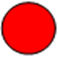                     в движениях выражается общий характер музыки, темп; начало и конец музыкального произведения совпадают не всегда.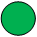 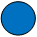 движения не отражают характер музыки и не совпадают с темпом, ритмом, с начало ми концом произведения.Эмоциональность. 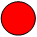 умеет ярко передавать мимикой, пантомимой, жестами радость, удивление, восторг, грусть исходя из музыки и содержания композиции, подпевает, приговаривает во время движения, помогая этим себе.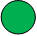 передаёт настроение музыки и содержание композиции характером движений без ярких проявлений мимики и пантомимики.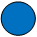   затрудняется в передаче характера музыки и содержания композиции движением, мимика бедная, движения невыразительные. Творческие проявления.          проявляет свои фантазии, придумывает свои варианты движения для передачи характера музыки, игрового образа, используя при этом выразительный жест и оригинальные движения; умеет исполнять знакомые движения в различных игровых ситуациях и под другую музыку. 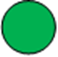         затрудняется в придумывании своих движений для передачи характера музыки, игрового образа, но прослеживается стремление к этому; исполняет знакомые движения под новую музыку.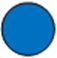          отказывается придумывать свои движения для передачи характера музыки, игрового образа, копирует движения других детей и взрослого, не может исполнять знакомые движения под новую музыку самостоятельно. Внимание. 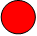  правильно выполняет танцевальную композицию от начала до конца самостоятельно.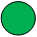  выполняет танцевальную композицию с некоторыми подсказками.затрудняется в выполнении танцевальной композиции из-за рассеянности внимания. Память. 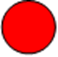 запоминает танцевальные движения, комплекс упражнений с 3-5 исполнений по показу педагога.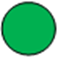  запоминает танцевальные движения, комплекс упражнений с 6-8 исполнений по показу педагога. –неспособен запомнить последовательность движений или нуждается в большем количестве показов (более 10).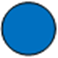 Подвижность (лабильность) нервных процессов. 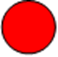 исполнение движений полностью соответствует музыке, её темпу, ритму, динамике, форме (норма - N).возбудимость (ускорение движений, переход от одного движения к другому без чёткой законченности предыдущего – перескакивание, суетливость).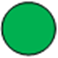 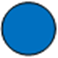 заторможенность (запаздывание, задержка и медлительность в движении).Координация, ловкость движений. 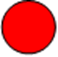 правильное и точное исполнение ритмических и танцевальных композиций, упражнений, правильное сочетание рук и ног при ходьбе.          не всегда точное и правильное исполнение движений в композициях и упражнениях, некоторая раскоординированность рук и ног при ходьбе.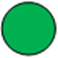 затрудняется в выполнении движений, отсутствие координации рук ног при выполнении упражнений и танцевальных композиций.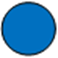 Гибкость, пластичность.  движения очень гибкие, пластичные в течение всего выполнения задания, полностью соответствуют характеру звучащей музыки и игровому образу.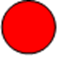 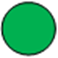  движения не всегда гибкие и пластичные, лишь временами соответствуют характеру музыки и образу (трудность в постоянном выполнении гибких, пластичных движений).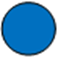         в движениях отсутствует гибкость, пластичность, нет соответствия характеру музыки и игровому образу. Список литературы:Барышникова Т. «Азбука хореографии» - М., 2000.Буренина А.И. «Ритмическая мозаика»; -СПб.: «Музыкальная палитра», 2001 г.Дрожжина Е.Ю., Снежкова М.Б. «Обучение дошкольников современным танцам. Методическое пособие. -М. Центр педагогического образования, 2013.Раевская Е.П., Руднева, С.Д., Соболева Г.Н., Ушакова З.Н. «Музыкально-двигательные упражнения в детском саду»; –М.: «Просвещение», 1984 г.Приложение № 1Муниципальное бюджетное дошкольное образовательное учреждениедетский сад № 5«Колокольчик»(МБДОУ «Детский сад № 5»)ул. Шверника, д.20, г. Саров Нижегородской области, 607189Тел.: (83130) 7-73-75; E-mail: info@ds5.edusarov.ru; http://ds5sarov.dounn.ru/ИНН/КПП 5254029757/525401001ПРОТОКОЛ № 1промежуточной аттестации по завершению Модуля 1дополнительной общеразвивающей образовательной программы «Ритмика» (для детей 4-5 лет)Форма проведения: наблюдениеПедагогический работник, реализующий дополнительную общеразвивающую программу:(ФИО)Дата проведения промежуточной аттестации: «	» января	года.Педагогический работник, реализующий дополнительную общеразвивающую программу:(ФИО)Приложение № 2Муниципальное бюджетное дошкольное образовательное учреждениедетский сад № 5«Колокольчик»(МБДОУ «Детский сад № 5»)ул. Шверника, д.20, г. Саров Нижегородской области, 607189Тел.: (83130) 7-73-75; E-mail: info@ds5.edusarov.ru; http://ds5sarov.dounn.ru/ИНН/КПП 5254029757/525401001ПРОТОКОЛ № 2промежуточной аттестации по завершению Модуля 2дополнительной общеразвивающей образовательной программы «Ритмика» (для детей 4-5 лет)Форма проведения: наблюдениеПедагогический работник, реализующий дополнительную общеразвивающую программу:(ФИО)Дата проведения промежуточной аттестации: «	» мая	года.Педагогический работник, реализующий дополнительную общеразвивающую программу:(ФИО)Приложение № 3Методика оценки уровня музыкального и психомоторного развития ребёнкапо дополнительным общеразвивающим образовательным занятиямпо программе «Ритмика» (по методике А.И. Бурениной)Средняя группа 4 - 5 летДата проведения: ____________________________ Сформированы Частично сформированыНе сформированыПринята:На заседании педагогического советаПротокол № Утверждена:Приказом от. № №Наименование№ страницы1Пояснительная записка32Актуальность33Цель программы34Задачи45Ожидаемые результаты рабочей программы46Организационно-педагогические условия реализации программы.57Формы организации деятельности воспитанников на занятии:58Материально –техническое обеспечение79Текущий контроль810Учебный план:811Календарный учебный график1112Тематическое планирование содержания работыпо музыкально-ритмическому воспитанию1513Методические и оценочные материалы промежуточной аттестации3514Методика оценки уровня музыкального и психомоторного развития ребёнка3715Список литературы4116Приложение № 14217Приложение № 24318Приложение № 344Модуль 1правильное исходное положение (I,VI позиция ног; поворот головы на 1\4);полуприседание (Demi plie) в первой, шестой позицияхтанцевальные элементы и композиции:высокий шаг;подъем на полупальцы (Releve);вытягивание ноги на носок с последовательным переходом на каблук и на носок;притопы;Модуль 2позиции рук: подготовительная, первая, вторая, третья;танцевальный шаг (шаг с носка) (Pa Marche);мягкий пружинящий шаг;вытягивание ноги на носок (battement tendu) с паузами на каждой точке с первой позиции вперед –в сторону, позднее –назад;бег на полупальцах;вытягивание ноги с одновременным ударом пяткой опорной ноги (battement tendu каблучный);дробный шаг.Форма работыГрупповое занятие (10-15 человек) с детьми средней группы.Продолжительность занятия для детей 4-5 лет группа № 430 минут/академический час(20 минут образовательной деятельности, 10 минут самостоятельная деятельность)Продолжительность учебного годас 01.10.2022 г. по 31.08.2023 г.Зимние каникулыс 01.01.2023 г. по 08.01.2023 г.                                                                                       Объём часов курса                                                                                       Объём часов курсаКоличество занятий в неделю1 (для группы) вторая половина дняКоличество занятий в учебном году46Всего46Продолжительность учебного годас 01.10.2022 г. по 31.08.2023 г.Зимние каникулыс 01.01.2023 г. по 08.01.2023 г.№НаименованиеКоличество1Демонстрационный материал-игрушкиВ ассортименте – 16 шт.2Обручи пластмассовые16 шт.3Куклы 16 шт.4Палочки с лентами32 шт.5Цветы32 шт.6Мишура 32 шт.7Шарфы воздушные16 шт.8Платочки16 шт.9Палки гимнастические16 шт.10Декоративные листочки32 шт.№КритерииОбозначение:1Проблемы усвоения2Повышение мотивации обучающего к учебной деятельностиМесяц№Виды, формы деятельностиКоличество академических часов за учебный годМодуль 1Модуль 1Модуль 1Модуль 1Октябрь - март1«Дождики и танцующие зонтики»1Октябрь - март2«Неделя осенних подарков»1Октябрь - март3  «Неделя осенней грусти»1Октябрь - март4«Праздник Осени»1Октябрь - март5«Неделя запасливых зверушек»1Октябрь - март6«Неделя первого снега»1Октябрь - март7«Неделя счастливых снеговиков»1Октябрь - март8«Путешествие в зимний лес»1Октябрь - март9«Ритмические снежинки»1Октябрь - март10«Неделя зимних звуков»1Октябрь - март11«Ожидание волшебного праздника ёлки»1Октябрь - март12«Новый год»1Октябрь - март13«Прощай, ёлочка!»1Октябрь - март14«Неделя снежных дорожек»1Октябрь - март15«Неделя ледяных фигур»1Октябрь - март16«Неделя домашних питомцев»1Октябрь - март17 «Зимние дорожки» 1Октябрь - март18«Праздник льдинок и сосулек»1Октябрь - март19«Праздник блинов»1Октябрь - март20«Ожидание весны»1Октябрь - март21«Музыкальные подарки для бабушки и мамы»1Октябрь - март22«Неделя маминых улыбок»1Октябрь - март23«Встречаем птиц»1Октябрь - март24«Неделя капели и ручейков»1Октябрь - март25Промежуточная аттестация в форме мини-концерта. «Встречаем дорогих гостей»1Модуль 2Модуль 2Модуль 2Модуль 2Апрель- сентябрь1«Неделя весеннего ветерка»1Апрель- сентябрь2«Наши любимые игрушки»1Апрель- сентябрь3«Любимые песенки для малышей»1Апрель- сентябрь4«Праздник подснежников»1Апрель- сентябрь5«Праздник весенних лучиков»1Апрель- сентябрь6«Неделя прощания с весной»1Апрель- сентябрь7«Встречаем лето красное»1Апрель- сентябрь8 «Солнышко лучистое»1Апрель- сентябрь9«Неделя бабочек»1Апрель- сентябрь10«Здравствуй друг»1Апрель- сентябрь11«Оглянись вокруг»1Апрель- сентябрь12«Неделя хороводов»1Апрель- сентябрь13«Неделя летних цветов»1Апрель- сентябрь14«Неделя летних забав»1Апрель- сентябрь15«Неделя кукол»1Апрель- сентябрь16«Море волнуется раз»1Апрель- сентябрь17«Моя любимая игрушка»1Апрель- сентябрь18«Неделя летних песен»1Апрель- сентябрь19«Неделя летних даров»1Апрель- сентябрь20«Как мы лето провожали»1Апрель- сентябрь21Промежуточная аттестация в форме мини-концерта. «Задоринка»1ИтогоИтогоАкадемических часов46ИтогоИтогоДлительность одного занятия30 мин. (20 мин. учебная деятел.10 мин. самост. деятел.)ИтогоИтогоКоличество занятий в неделю / объем учебной нагрузки (мин.)1/30 мин.ИтогоИтогоКоличество занятий в месяц / объем учебной нагрузки (мин.)4/120 мин.ИтогоИтогоКоличество занятий в учебном году / объем учебной нагрузки (час/мин.)46 / 1380 мин.№п/ пТемаМодуль 1Модуль 1Модуль 1Модуль 1Модуль 1Модуль 1Модуль 1Модуль 1Модуль 1Модуль 1Модуль 1Модуль 1Модуль 1Модуль 1Модуль 1Модуль 1Модуль 1Модуль 1Модуль 1Модуль 1Модуль 1Модуль 1Модуль 1Модуль 1Модуль 1Модуль 1№п/ пТемаоктябрьоктябрьоктябрьоктябрьноябрьноябрьноябрьноябрьноябрьдекабрьдекабрьдекабрьдекабрьянварьянварьянварьянварьфевральфевральфевральфевральмартмартмартмарт№п/ пТемаIIIIIIIVIIIIIIIVVIIIIIIIVIIIIIIVVIIIIIIIVIIIIIIIV1«Дождики и танцующие зонтики»12«Неделя осенних подарков»13«Неделя осенней грусти»14«Праздник осени»15«Неделя запасливых зверушек»16«Неделя первого снега»17«Неделя счастливых снеговиков»18«Путешес-твие в зимний лес»19«Ритмичес-кие снежинки»110«Неделя зимних звуков»111«Ожидание волшебного праздника ёлки»112«Новый год»113«Прощай, ёлочка!»114«Неделя снежных дорожек»115«Неделя ледяных фигур»116«Неделя домашних питомцев»117«Зимние дорожки»118«Праздник льдинок и сосулек»»119«Праздник блинов»120«Ожидание весны»121«Музыкальныеподарки для бабушки и мамы»122«Неделя маминых улыбок»123«Встречаем птиц»124«Неделя капели и ручейков»125«Встречаем дорогих гостей»Промежу-точная аттестация1Всего занятий за модуль252525252525252525252525252525252525252525252525№п/ пТемаМодуль 2Модуль 2Модуль 2Модуль 2Модуль 2Модуль 2Модуль 2Модуль 2Модуль 2Модуль 2Модуль 2Модуль 2Модуль 2Модуль 2Модуль 2Модуль 2Модуль 2Модуль 2Модуль 2Модуль 2Модуль 2№п/ пТемаапрельапрельапрельапрельмаймаймайиюньиюньиюньиюньиюньиюльиюльиюльиюльавгуставгуставгуставгуставгуст№п/ пТемаIIIIIIIVIIIIIIIIIIIIIVVIIIIIIIVIIIIIIIVV26«Неделя весеннего ветерка»127«Наши любимые игрушки»128«Любимые песенки для малышей129Праздник подснежников»130«Праздник весенних лучиков»131«Неделя прощания с весной»132«Встречаем лето красное»133«Солнышко лучистое»134«Неделя бабочек»135«Здравствуй друг»136«Оглянись вокруг»137«Неделя хороводов»138«Неделя летних цветов»139«Неделя летних забав»140«Неделя кукол»141«Море волнуется раз»142«Моя любимая игрушка»143«Неделя летних песен»144«Неделя летних даров»145«Как мы лето провожали»146«Задоринки»Промежуточная аттестация1Всего	занятий за модуль:Всего	занятий за модуль:212121212121212121212121212121212121212121Всего	занятийза год:Всего	занятийза год:464646464646464646464646464646464646464646Модуль 1Модуль 1Модуль 1Модуль 1ОктябрьОктябрьОктябрьОктябрь№ неделиТема занятияЦели и задачиРепертуар/ Пособия1Дождики и танцующие зонтики.  Мониторинг.Развитие образного восприятия музыки, умения передавать в движениях контрастный игровой образ (Солнышко, дождик, зайчик, лисичка…). Упражнять детей в умении маршировать.Упражнять детей в выполнении поклона по 1 поз. рук и ног в стихотворно-игровой форме.Развивать у детей музыкальную память, музыкально-слуховые представления.Развивать способность передавать в пластике музыкальный образ.Мониторинг уровня музыкального и психомоторного развития воспитанников.Пляска-игра с зонтиками.Инсценирование сказки «Сутеева «Под грибком». Прятки и догонялки сперсонажами сказки.Мониторинг см. приложение.Пособия: обручи.2Неделя осенних подарков. Мониторинг.Развитие образного восприятия музыки, умения в движении отразить контрастный образ (осенний листик и Дворник с метлой). Развитие танцевального творчества в музыкально-ритмических играх и упражнениях. Упражнять детей в выполнении поклона по 1 поз. рук и ног в стихотворно-игровой форме.Упражнять в разминке в игровой форме «Повторялки».Развивать умение передавать в движениях «осенний» характер музыки.Развивать сенсорные музыкальные способности: различение контрастов в динамике, темпе, умение согласовывать темп движения с темпом музыкиМониторинг уровня музыкального и психомоторного развития воспитанников.Хоровод «Вот какой огород» Г.Вихаревой Игра-догонялки-«Листики» Танцевальные импровизации-«Подарки Осени» (танецовощей, грибочков, лесных ягод).Мониторинг см. приложение.  Пособия: декоративные листочки.3Неделя осенней грусти.Воспитание музыкальной отзывчивости на музыку: умение выражать в движениях спокойный, грустный характер осени.Развитие слухового внимания, самостоятельно останавливаться в конце звучания. Закрепление танцевальных навыков:Упражнять детей в выполнении поклона по 1 поз. рук и ног в стихотворно-игровой форме. Упражнять в разминке в игровой форме Поклон на месте по 1 поз. рук и ног в стихотворно-игровой форме. Разминка в игровой форме Муз. сопровождение по усмотрению «Повторялки». Учить танцевать по показу с листочками. Познакомить детей с муз. материалом к танцу «Фруктовый танец».Учить детей выполнять поклон. Позиция ног: первая, позиция рук первая.Упражнять в выполнении движений маршаТанец с зонтиками. Упражнение « прыжки через лужу», упражнение с осенними веточками Пособия: обручи.4Праздник Осени.Самостоятельное исполнение несложных плясок с листиками, грибочками, зонтиками. Развитие эмоциональной сферы:способности передавать в движении различный характер музыки.Учить выполнять поклон на месте по 1 поз ног, 2 поз рук в стихотворно-игровой форме. Учить детей находить свои места в зале-игра «Найди своё место». Разминка в игровой форме «Хлопки в различных ритмических рисунках».Продолжать учить основную комб. N 1 с ковырялочкой из танца «Фруктовый танец».Продолжать учить шаги по кругу: танцевальный шаг (шаг с носка), -хороводный шаг, -бытовой шаг.Разучить с детьми танец по показу «Зонтики и малыши».Продолжать учить детей выполнять поклон. Позиция ног: первая, позиция рук первая.Танец с зонтиками, хоровод с осенними листочкамиПособия: декоративные листочки.НоябрьНоябрьНоябрьНоябрь№Тема занятияЦели и задачиРепертуар/ Пособия1Неделязапасливых зверушек.Пластическая импровизация движений во время инсценирования знакомых сказок под музыку: выполнение движений по показу и самостоятельно. Развитие ассоциативного восприятия: низкиезвуки-«дедушка», высокие-«птичка», средние-лисичка, внучка.Упражнять в поклоне на месте по 6 поз в стихотворной форме. Продолжать расстановку в зале через-Игру «Найди своё место». Упражнять в разминке «Повторялки». Марш-вход . Поклон на месте по 6 поз в стихотворной форме. Игра «Найди своё место». Разминка «Повторялки». Повторить Фиг. N 1 и Фиг. No 2 – осн. Комб. N 1 отрабатывать. Учить выполнять фNo3 М. на колене-Д. оббегает с фруктом вокруг.Познакомить с ФNo4 –Дев в круг-шепчемся. М. вокруг дев. По большому кругу на RELEVE. Начать разводку фNo5 Разучить с детьми финал танца (хвастаемся и едим) оббегаем вокруг др. др.Многократное повторение под музыку всех фигур танца. Продолжать учить марш выходИнсценирование русской народной сказки«Курочка Ряба», «Репка» по показу и самостоятельно. Круговая пляска подрусскую народную мелодиюПособия: платочки.2Неделя первого снега.Развитие выразительности движений мимики. Формирование навыков перестроения в пространстве: движение по кругу по одному и парами, в маленьких кружках и врассыпную.Упражнять в поклоне на месте по 6 поз в стихотворной форме.Познакомить с материалом к русскому народному танцу «Белая береза». Поупражнять к танцу «Белая береза» в позиции ног 2 и 3, в вытягивании ноги на носок с последовательным переходом на каблук и на носок в ходьбе по кругу. Упражнять в выполнении движений маршаКруговые пляски. Инсценирование песни«Зима» М.Красева, «Санки» А.Филиппенко.3Неделясчастливых снеговиков.Развитие тембрового слуха, чувства ритма: умения исполнять ритмическую пульсацию под умеренную по темпу мелодию,отмечать сильную долю в танце. Боковой галоп.Упражнять детей в движении Марша.Учить выполнять поклон на месте по 1 поз ног, 2 поз рук в стихотворно-игровой форме.Поупражнять в игре на воображение «Веселые превращения».Продолжать учить танец «Белая береза»: Pas balance из позиции ног 2. Позиции рук 2 с поворотом головы на 1\4. .Продолжать учить марш выход.Танец снеговиков муз. К. Вебера, круговые пляски с бубенчиками. Танецснежинок-разучивание.   Пособия: мишура.4Путешествие в зимний лес.Развитие музыкального восприятия, настроения образа. Импровизация под музыкальные пьесы игрового характера:«Ворона сердится», «Трусливый заяц», «Захлёст».Поупражнять детей в марш-входе.Поучить выполнять поклон на месте по 6 поз в стихотворной форме. Поупражнять в разминке «Повторялки» Продолжать учить танец «Белая береза» финал. Поклон из поз.6.Повторить с детьми танец «Белая береза» Продолжать учить марш выход.Пластические этюды на музыку Ю.Забутова. Танец снеговиков и снежинокЭлементы пантомимы: игра « Сделай так»Пособия: шарфики.5«Ритмические снежинки»Развитие ритмического слуха: воспроизведение ритмической пульсации, чередование четвертной и восьмых, выделениесильной доли.Продолжать учить Марш-вход.Продолжать учить поклон на месте по 1 поз ног, 1,2, 3 поз. рук в стихотворной форме.Познакомить детей с новым музыкальным материалом к танцу «Снежинка».Закрепить у детей умения ориентироваться в музыкльном зале через игру «Найди своё место».Разучить с детьми основную комб. No1(поворот под ручку к мальчику, свечка, вращение в паре и разворот в лодочку).Продолжать закреплять с детьми марш-выход из зала.Музыкальное сопровождение на усмотрение музыкального руководителя.Пособия: обручи, мишура.ДекабрьДекабрьДекабрьДекабрь№Тема занятияЦели и задачиРепертуар/ Пособия1Неделя зимнихзвуков.Развитие музыкального восприятия: настроения, игровогообраза, учить передавать контрасты звучания в движениях.Продолжать учить с детьми поклон на месте по 6 поз в стихотворной форме. Поупражнять детей в выполнении движений в разминке «Снежинки». Познакомить детей с новым музыкальным материалом к танцу «Новогодние игрушки». Разучить основн. Комб. No1с ковырялочкой и хлопушкой в руках. Ноги на каблучок+вращение на releve в пр.ст.+ крутилка+руки вверх(домик). Разучить эту же комб. с лев. ноги. Соединить под музыку комб. с двух ног поупражнять детей в этих комбинациях. Упражнять в марше выходе.Парная пляска «Метелица» по показуТанец снеговиков и снежинок, этюды.Пособия: шарфики.2Ожидание волшебногопраздника ёлки.Развитие эмоциональной сферы, закрепление навыков ориентировки в пространстве-ходьба хороводным шагом покругу, сужение и расширение круга, движение «Цапля».Продолжать упражнять детей в марше-входе –хореографическом этикете.Продолжать учить поклону на месте по 6 поз в стихотворной форме.Поупражнять в выполнении упражнений разминки «Петрушки».Повторять с детьми основн. комб. No1с ковырялочкой на припев с двух ног к танцу «Новогодние игрушки».Начать разводку фиг.No1выход М. на свои места.Начать разводку ф.No2 выход Д. к М. (снегурочки)покружились.Учить танцевать 1-2фиг. с осн. комб. на припев и повторить.Упражнять в Марше-выходе из зала.Новогодние хороводы. Танец медвежат. Танец Зайчиков круговая пляскаМы-маленькие куколки«Новогодние игрушки».Пособия: мишура.3Новый год.Воспитание коммуникативных навыков, умения согласованно выполнять движения в общих плясках. Прямой галоп.Упражнять детей в выполнении движений марш-входа. Продолжать учить поклон на месте по 1 поз ног,2 поз. рук в стихотворной форме.Поупражнять в движениях разминки на координацию «Зимние забавы».Повторить 3 фигуры танца «Новогодние игрушки» и откорректировать. Поупражнять в выполнении движений припева с осн. комб. ковырялочкой лицом др. к др.Упражнять в танце 1-2-3фиг. с осн. комб. на припев и повторять. Продолжать учить поклон. Марш -выход из зала.Танец гномиков «Мы-гномы, гномы, гномы-весёлая семья», Пляска-игра с родителями.«Найди себе пару».Пособия: мишура.4Прощай, ёлочка!Побуждение к исполнению знакомых плясок, игр, хороводов.Развитие танцевального творчества, импровизации.Развитие танцевального творчества: импровизация плясовых движений, самостоятельное исполнение танцев и хороводовНовогодний репертуар (музыка по усмотрению педагога).Пособия: мишура, платочки.ЯнварьЯнварьЯнварьЯнварь№Тема занятияЦели и задачиРепертуар/ Пособия2Неделя снежных дорожек.Развитие навыков ориентировки в пространстве, умениявыполнять простейшие перестроения, по кругу, парами, лицом друг к другу и спинкой, врассыпную, «змейкой».Продолжать учить марш-вход –хореографический этикет.Продолжать учить поклонна месте по 6 поз в стихотворной форме.Упражнять в выполнении движений по показу «Снеговики».Повторить все фигуры танца «Новогодние игрушки» и откорректировать.Начатьразводку фиг.No3 Диско –танец «Недотрога».Упражнять в танце 1-2-3 фиг. с осн. комб. на припев и повторять. Закрепить с детьми поклон. Марш выход из зала.«Раскачивание обручей»-игра на определение темпа незнакомой музыки Пособия: обручи.3Неделя ледяных фигур.Развитие танцевально-игрового творчества, навыков ориентировки в пространстве, простейшие перестроения по кругу, парами друг к другу и спиной.Продолжать изучать хореографический этикет Марш-вход , поклон на месте по 6 поз. ног, 3 позиции рук в стихотворной форме.Поупражнять в выполнении разминки на координацию по показу «Ледяные фигуры».Повторить с детьми «ковырялочку» лицом др. к др.Продолжать учить Поклон. Марш выход из зала.Музыкально- ритмические игровые упражнения 2ч формы, бег, ходьба-замереть в ледяной фигуре; образно- игровые композиции "Белочка".Пособия: декоративный матерал – игрушки.4Неделядомашнихпитомцев.Развитие эмоциональной сферы детей, создание радостнойатмосферы, психологического комфорта на занятиях средствамикоммуникативных музыкальных игр и весёлых плясок.Продолжать изучать с детьми хореографический этикет Марш-вход.Продолжать учить поклон на месте по 1 поз. ног, 1,2,3 позиции рук в стихотворной форме.Учить детей выполнять движения разминки «Деды Морозы».Повторить танец «Новогодние игрушки».Продолжать учить поклон.Марш выход из зал." Разноцветная игра", " Поросята", "Кошка с котятами".Пособия: палочки с лентами.5Зимние дорожки.Развитие тембрового слуха чувства ритма: умения исполнять ритмическую пульсацию од умеренную мелодию, отмечатьсильную долю.Развитие музыкального восприятия: музыкального настроения, музыкального образа. Импровизация под музыкальные пьесыигрового характера ("Ворона радуется", " Заяц Хваста").Продолжать учить Марш-вход.Продолжать учить поклон на месте по 1 поз ног, 1,2, 3 поз. рук в стихотворной форме.Упражнять в выполнении движений к разминке «Снежки»; Поучить с детьми фиг. «Змейка».Научить детей выстраивать из шестѐрки одну линию и в движении правильно браться за руки.Продолжать учить поклон. Марш выход из зала.Танец " Снеговики" муз.К. Вебера. исполнение массовых круговых плясок, озвученных бубенчиками ибарабанчиками (плясовая народная). Танец Снежинок-повторение.Пособия: мишура.ФевральФевральФевральФевраль№Тема занятияЦели и задачиРепертуар/ Пособия1Праздник льдинок и сосулек.Развитие ритмического слуха: воспроизведение ритмической пульсации, чередование четвертной и восьмых, выделениесильной доли.Продолжать учить Марш-вход.Продолжать учить поклон на месте по 1 поз ног, 1,2, 3 поз. рук в стихотворной форме.Познакомить детей с новым музыкальным материалом к танцу «Кот Базилио и лиса Алиса».Закрепить у детей места в танце через игру «Найди своё место».Разучить с детьми основную комб. No1(поворот под ручку к мальчику, свечка, вращение в паре и разворот в лодочку).Продолжать закреплять с детьми марш-выход из зала.Танец "Матрёшки"Музыкально-коммуникативные игры спредметами (бубнами, султанчиками) Повторение образно-игровых композицийПособия: платочки.2Праздник блинов.Создание радостной атмосферы на занятиях, знакомство с русской народной песней "Блины", с весенними хороводами, использование ложек, шумелок.Продолжать учить марш-вход.Упражнять в поклоне на месте по 6 поз в стихотворной форме.Поупражнять детей в выполнении движений в разминке в русском народном стиле «Как у наших у ворот». Повторить с детьми осн.комб.No1из т. «Кот Базилио и лиса Алиса».Закрепить с детьми расстановку в танце через игру «Найди своё место».Разучить основной ход котика и лисички. Повторить с детьми поклон. Марш выход из зала.Разучивание весеннего хоровода " А уж реченька синеет", музыкальные игры:Автомобилисты", "Музыкальный обруч", минута релаксации-"Подснежник"П.И.Чайковского.Пособия: шарфики.3Ожидание весны.Закрепление умений воспроизводить в движении ритмическую пульсацию, несложный ритмический рисунок. Закреплениенавыков плясовых движений: топающий шаг, полуприсядка, кружение на топающем шаге.Продолжать учить Марш-вход.Закреплять поклон на месте по 6 поз в стихотворной форме.Упражнять в выполнении движений на координацию в игровой форме «Тусовка зайцев».Продолжать закреплять расстановку детей на свои места в танце через игру «Найди своё место».Продолжать учить осн.комб.No1из т. «Кот Базилио и лиса Алиса». Продолжать учить основной ход котика и лисички по кругу. Продолжать учить поклон. Марш выход из зала.Танец "Солнечные лучики", " Птички и вороны", хоровод "а уж реченька синеет", танец белок, Музыкальная змейка.Пособия: платочки.4Музыкальные подарки для бабушки имамы.Развитие умений выполнять движения по показу исамостоятельно. Разучивание плясок с мамами. Начинать и заканчивать движение с музыкой.Продолжать повторять с детьми Марш-вход. Повторять поклон на месте по 6 поз в стихотворной форме.Закрепить движения в разминке на координацию в игровой форме «Мишка косолапый».Продолжать учить осн.комб.No1из т. «Кот Базилио и лиса Алиса».Продолжать учить основной ход котика и лисички по кругу; Поучить выход М. на свои места, покачивание бёдрами, выход Д. кружатся. Продолжать повторять поклон. Марш выход из зала.Пляска " Кнопочки", " Топ-топ, топаетмалыш", хоровод " Земелюшка-чернозём"Пособия: обручи.МартМартМартМарт№Тема занятияЦели и задачиРепертуар/ Пособия1Неделя маминых улыбок.Повторение выученных к празднику плясок и упражнений. Создание условий для самостоятельного исполненияпраздничного репертуара.Развивать зрительно-моторную координацию, способность выполнять знакомые танцы самостоятельно и по показу.Закреплять умение начинать и заканчивать движение с музыкой.Парная полька муз. Л.Лядовой, танец "Матрёшки", "Кнопочки", пляска смамами "Топ-топ"Пособия: цветочки, куклы.2Встречаем птиц.Совершенствование навыков прыжков на двух ногах, лёгкого бега и умений начинать и заканчивать движение вместе смузыкой.Продолжать изучать хореографический этикет (Марш-вход).Продолжать учить поклон на месте по 1 поз ног, 2,3 поз. рук в стихотворной форме.Поупражнять в выполнении движений к разминке на координацию в игровой форме «Веселый светофор».Продолжать учить фиг.No1 выход детей на свои места в танце «Кот Базилио и лиса Алиса».Соединить выход М.с выходом Д.и основн. Комб.No1.Многократно повторять и закреплять под музыку и проговаривать движения. Продолжать учить поклон. Марш выход из зала.Упражнение "Воробушки"муз.Вилькорейской, " Птички и вороны", весенние хороводы.Пособия: шарфики.3Неделя капели и ручейков.Выполнение перестроения в соответствии с частями музыки.Продолжать изучать хореографический этикет (Марш-вход).Поупражнять в выполнении движений к разминке на координацию в игровой форме «Кошки».Повторить разученные фигуры от начала до конца к танцу «Кот Базилио и лиса Алиса».Продолжать корректировать осн. комб.N 1.Начать разводку фиг.N 3(проход по кругу в паре); Многократно повторить и закрепить движения под музыку и по методу проговаривания.Продолжать учить поклон. Марш выход из зала.Упражнение " Ручейки" муз. К ВебераПовторение плясок по желанию детей, пантомима.Пособия:шарфики.4Встречаем дорогих гостей.МониторингПромежуточнаяаттестацияСовершенствование навыков лёгкого бега, выполнение маховых движений на пружинке; выполнение верных действий по игре.Продолжать изучать хореографический этикет (Марш-вход).Поупражнять в выполнении движений к разминке на координацию в игровой форме «Повадки забавных зверят».Повторить разученные фигуры от начала до конца к танцу «Кот Базилио и лиса Алиса».Продолжать учить проходку по кругу.Соединить все фигуры от начала до конца.Многократно повторить и закрепить под музыку и по методу проговаривания.Продолжать учить поклон. Марш выход из зала.Мониторинг уровня музыкального и психомоторного развития воспитанников.Диагностировать уровень освоения общеобразовательной программы-общеразвивающей программы «Хореография» у детей среднего дошкольного возраста.Упражнение для рук " Ветерок и ветер", парные пляски с перестроением на три фигуры, упражнение "Марш, полька,вальс"на различение жанров танцевальной музыки.Пособия: обручи.Мониторинг см. приложение.Модуль 2Модуль 2Модуль 2Модуль 2АпрельАпрельАпрельАпрель№Тема занятияЦели и задачиРепертуар/ Пособия1Неделя весеннего ветерка.Выполнять движения с партнёром старшего возраста-коммуникативные навыки, движения по показу, импровизация в соответствии с характером музыки.Продолжать изучать хореографический этикет (Марш-вход).Поупражнять в выполнении движений к разминке на координацию в игровой форме «Цыплята».Повторить все выученные фигуры танца от начала «Кот Базилио и лиса Алиса».Выбрать солистов на роль главных героев.Соединить все фигуры от начала до конца. Многократно повторить и закрепить под музыку и по методу проговаривания.Продолжать учить поклон. Марш выход из зала.Танец " Открывайте шире двери!","Птички и вороны", " Весенние ручейки", игра " Найди себе пару".Пособия: палочки с лентами.2Наши любимые игрушки.Выполнять простейшие плясовые движения: полуприсядка для мальчиков, кружение в парах, выставление ног на пятку,кружение на месте.Продолжать изучать хореографический этикет (Марш-вход).Продолжать учить поклон на месте по 1 поз ног, 2,3 поз. рук в стихотворной форме. Поупражнять в выполнении движений к разминке на координацию в игровой форме «Утята».Повторить все выученные фигуры танца от начала «Кот Базилио и лиса Алиса».Развести выход солистов на 1 куплет танца.Соединить все фигуры от начала до конца.Многократно повторить и закрепить под музыку и по методу проговаривания.Продолжать учить поклон. Марш выход из зала.Танец " Неваляшка", "Куклы и мишки", образные упражнения по желанию детей.Пособия: куклы.3Любимыепесенки для малышей.Совершенствование умений выполнять несложные плясовые движения по показу при обыгрывании детских песенок.Продолжать изучать хореографический этикет (Марш-вход).Продолжать учить поклон на месте по 1 поз ног, 2,3 поз. рук в стихотворной форме.Соединить все фигуры от начала до конца.Многократно повторить и закрепить под музыку и по методу проговаривания.Продолжать учить поклон. Марш выход из зала." Кнопочки", " Раз-ладошка", "Плюшевый медвежонок".Пособия: обручи.4Праздникподснежников.Выполнять покачивание руками на пружинке, начинать и заканчивать движение с музыкой.Продолжать изучать хореографический этикет (Марш-вход).Продолжать учить поклон на месте по 1 поз ног, 2,3 поз. рук в стихотворной форме.Поупражнять в выполнении движений к танцу по показу «Первые цветы».Повторить все выученные фигуры танца от начала «Кот Базилио и лиса Алиса».Соединить все фигуры от начала до конца.Продолжать учить поклон. Марш выход из зала." Волшебный цветок" Ю. Чичкова, повторение знакомых игр и плясок,Пантомимы.Пособия: цветы.МайМайМайМай№Тема занятияЦели и задачиРепертуар/ Пособия1Праздник весеннихлучиков.Навык лёгкого бега, топающего шага, прыжков на двух ногах, перестроений в пространстве, движения по кругу.Продолжать изучать хореографический этикет (Марш-вход).Продолжать учить поклон на месте по 1 поз ног, 2,3 поз. рук в стихотворной форме.Поупражнять в выполнении движений к танцу по показу «Весенние лучики».Повторить танец «Кот Базилио и лиса Алиса».Продолжать учить поклон. Марш выход из зала.Упражнения с цветами и зелёнымиветочками, образно-игровые композиции " Кот Леопольд", "Поросята",1Праздник весеннихлучиков.Навык лёгкого бега, топающего шага, прыжков на двух ногах, перестроений в пространстве, движения по кругу.Продолжать изучать хореографический этикет (Марш-вход).Продолжать учить поклон на месте по 1 поз ног, 2,3 поз. рук в стихотворной форме.Поупражнять в выполнении движений к танцу по показу «Весенние лучики».Повторить танец «Кот Базилио и лиса Алиса».Продолжать учить поклон. Марш выход из зала.Музыкальная змейка, Танцующие обручиПособия: обручи, платочки.2Неделя прощания с весной.Мониторинг.Закрепление и расширение навыков ориентировки впространстве. Мониторинг уровня музыкального и психомоторного развития воспитанников.Продолжать изучать хореографический этикет (Марш-вход).Продолжать учить поклон на месте по 1 поз ног, 2,3 поз. рук в стихотворной форме.Расширять навыки ориентировки в пространстве используя различные; танцевальные движения: парами по кругу, перестроения в соответствии с 2-3-х частной музыкой.Продолжать учить поклон. Марш выход из зала.Исполнение танцев по желанию детей,игры, пантомима.Пособия: шарфики, обручи. Мониторинг см. приложение.3Неделя хороводов.Побуждение к исполнению знакомых плясок, игр, хороводов.Развитие танцевального творчества: импровизация плясовых движений, самостоятельное исполнение танцев.Продолжать учить марш-вход –хореографический этикет.Продолжать учить поклонны на месте по 6 поз в стихотворной форме.Упражнять в выполнении движений по показу «Матрёшки».Упражнять в ведении хоровода. Закрепить с детьми поклон. Марш выход из зала.Русско-народные песни.Музыка по усмотрению музыкального руководителя.Пособия: платочки.4Встречаем лето красное.Совершенствование умений выполнять простейшие плясовые движения: полу присядка для мальчиков, поочерёдноевыставление ног на каблук, кружение на месте, кружение впарах. Продолжать изучать хореографический этикет (Марш-вход).Продолжать учить поклон на месте по 1 поз ног, 2,3 поз. рук в стихотворной форме.Поупражнять в выполнении движений к танцу по показу «Весенние лучики».Повторить танец «Кот Базилио и лиса Алиса».Продолжать учить поклон. Марш выход из зала.Пляска-игра " Найди себе пару", "Разноцветная игра", "Птички и вороны". Пляска, " Неваляшки", "Куклы и мишки".Пособия: куклы.ИюньИюньИюньИюнь№Тема занятияЦели и задачиРепертуар/ Пособия1Солнышко лучистое.Развитие музыкального восприятия: настроения, игровогообраза, учить передавать контрасты звучания в движениях.Продолжать учить с детьми поклон на месте по 6 поз в стихотворной форме. Поупражнять детей в выполнении движений в разминке «Снежинки». Познакомить детей с новым музыкальным материалом к танцу «Новогодние игрушки». Разучить основн. Комб. No1с ковырялочкой и хлопушкой в руках. Ноги на каблучок+вращение на releve в пр.ст.+ крутилка+руки вверх(домик). Разучить эту же комб. с лев. ноги. Соединить под музыку комб. с двух ног поупражнять детей в этих комбинациях. Упражнять в марше выходе.«Ветер зовёт за собой облака», «Я рисую этот мир», «Дружба крепкая».Музыка по усмотрению музыкального руководителя.2Неделя бабочек.Развитие эмоциональной сферы, закрепление навыков ориентировки в пространстве-ходьба хороводным шагом покругу, сужение и расширение круга, движение «Цапля».Продолжать упражнять детей в марше-входе –хореографическом этикете.Продолжать учить поклону на месте по 6 поз в стихотворной форме.Поупражнять в выполнении упражнений разминки «Петрушки».Повторять с детьми основн. комб. No1с ковырялочкой на припев с двух ног к танцу «Новогодние игрушки».Начать разводку фиг.No1выход М. на свои места.Начать разводку ф.No2 выход Д. к М. (снегурочки)покружились.Учить танцевать 1-2фиг. с осн. комб. на припев и повторить.Упражнять в Марше-выходе из зала. Музыка по усмотрению музыкального руководителя.3Здравствуй друг.Воспитание коммуникативных навыков, умения согласованно выполнять движения в общих плясках. Прямой галоп.Упражнять детей в выполнении движений марш-входа. Продолжать учить поклон на месте по 1 поз ног,2 поз. рук в стихотворной форме.Поупражнять в движениях разминки на координацию «Зимние забавы».Повторить 3 фигуры танца «Новогодние игрушки» и откорректировать. Поупражнять в выполнении движений припева с осн. комб. ковырялочкой лицом др. к др.Упражнять в танце 1-2-3фиг. с осн. комб. на припев и повторять. Продолжать учить поклон. Марш -выход из зала.Музыка по усмотрению музыкального руководителя.4Оглянись вокруг.Выполнение перестроения в соответствии с частями музыки.Продолжать изучать хореографический этикет (Марш-вход).Поупражнять в выполнении движений к разминке на координацию в игровой форме «Кошки».Повторить разученные фигуры от начала до конца к танцу «Кот Базилио и лиса Алиса».Продолжать корректировать осн. комб.N 1.Начать разводку фиг.N 3(проход по кругу в паре); Многократно повторить и закрепить движения под музыку и по методу проговаривания.Продолжать учить поклон. Марш выход из зала.«Дружба крепкая», «От улыбки станет всем светлей», «Нарисую этот мир».Музыка по усмотрению музыкального руководителя.ИюльИюльИюльИюль№Тема занятияЦели и задачиРепертуар/ Пособия1Неделя летних цветов.Развитие навыков ориентировки в пространстве, умениявыполнять простейшие перестроения, по кругу, парами, лицом друг к другу и спинкой, врассыпную, «змейкой».Продолжать учить марш-вход –хореографический этикет.Продолжать учить поклонна месте по 6 поз в стихотворной форме.Упражнять в выполнении движений по показу «Снеговики».Повторить все фигуры танца «Новогодние игрушки» и откорректировать.Начатьразводку фиг.No3 Диско –танец «Недотрога».Упражнять в танце 1-2-3 фиг. с осн. комб. на припев и повторять. Закрепить с детьми поклон. Марш выход из зала.«Солнышко лучистое», «Ах лето».Музыка по усмотрению музыкального руководителя.2Неделя летних забав.Развитие танцевально-игрового творчества, навыков ориентировки в пространстве, простейшие перестроения по кругу, парами друг к другу и спиной.Продолжать изучать хореографический этикет Марш-вход , поклон на месте по 6 поз. ног, 3 позиции рук в стихотворной форме.Поупражнять в выполнении разминки на координацию по показу «Ледяные фигуры».Повторить с детьми «ковырялочку» лицом др. к др.Продолжать учить Поклон. Марш выход из зала.«До-ре-ми», «Ветер несёт за собой облака», «Бу-ра-ти-но».Музыка по усмотрению музыкального руководителя.3Неделя кукол.Развитие эмоциональной сферы детей, создание радостнойатмосферы, психологического комфорта на занятиях средствамикоммуникативных музыкальных игр и весёлых плясок.Продолжать изучать с детьми хореографический этикет Марш-вход.Продолжать учить поклон на месте по 1 поз. ног, 1,2,3 позиции рук в стихотворной форме.Учить детей выполнять движения разминки «Деды Морозы».Повторить танец «Новогодние игрушки».Продолжать учить поклон.Марш выход из зал.«Колыбельная», «Кукла», «Болезнь куклы».Музыка по усмотрению музыкального руководителя.4Море волнуется раз.Развитие тембрового слуха чувства ритма: умения исполнять ритмическую пульсацию од умеренную мелодию, отмечатьсильную долю.Развитие музыкального восприятия: музыкального настроения, музыкального образа. Импровизация под музыкальные пьесыигрового характера ("Ворона радуется", " Заяц Хваста").Продолжать учить Марш-вход.Продолжать учить поклон на месте по 1 поз ног, 1,2, 3 поз. рук в стихотворной форме.Упражнять в выполнении движений к разминке «Снежки»; Поучить с детьми фиг. «Змейка».Научить детей выстраивать из шестѐрки одну линию и в движении правильно браться за руки.Продолжать учить поклон. Марш выход из зала.Музыка по усмотрению музыкального руководителя.АвгустАвгустАвгустАвгуст№Тема занятияЦели и задачиРепертуар/ Пособия1Моя любимая игрушка.Развитие ритмического слуха: воспроизведение ритмической пульсации, чередование четвертной и восьмых, выделениесильной доли.Продолжать учить Марш-вход.Продолжать учить поклон на месте по 1 поз ног, 1,2, 3 поз. рук в стихотворной форме.Познакомить детей с новым музыкальным материалом к танцу «Кот Базилио и лиса Алиса».Закрепить у детей места в танце через игру «Найди своё место».Разучить с детьми основную комб. No1(поворот под ручку к мальчику, свечка, вращение в паре и разворот в лодочку).Продолжать закреплять с детьми марш-выход из зала.«Облака белогривые лошадки», «Зайка».Музыка по усмотрению музыкального руководителя.2Неделя летних песен.Создание радостной атмосферы на занятиях, знакомство с русской народной песней "Блины", с весенними хороводами, использование ложек, шумелок.Продолжать учить марш-вход.Упражнять в поклоне на месте по 6 поз в стихотворной форме.Поупражнять детей в выполнении движений в разминке в русском народном стиле «Как у наших у ворот». Повторить с детьми осн.комб.No1из т. «Кот Базилио и лиса Алиса».Закрепить с детьми расстановку в танце через игру «Найди своё место».Разучить основной ход котика и лисички. Повторить с детьми поклон. Марш выход из зала.«Здравствуй лето», «Лето», «Весело шагать по свету».Музыка по усмотрению музыкального руководителя.3Неделя летних даров.Закрепление умений воспроизводить в движении ритмическую пульсацию, несложный ритмический рисунок. Закреплениенавыков плясовых движений: топающий шаг, полуприсядка, кружение на топающем шаге.Продолжать учить Марш-вход.Закреплять поклон на месте по 6 поз в стихотворной форме.Упражнять в выполнении движений на координацию в игровой форме «Тусовка зайцев».Продолжать закреплять расстановку детей на свои места в танце через игру «Найди своё место».Продолжать учить осн.комб.No1из т. «Кот Базилио и лиса Алиса». Продолжать учить основной ход котика и лисички по кругу. Продолжать учить поклон. Марш выход из зала.«О дружбе», «Огурчик», «Ветер зовёт за собой облака».Музыка по усмотрению музыкального руководителя.4Как мы лето провожали.Развитие умений выполнять движения по показу исамостоятельно. Разучивание плясок с мамами. Начинать и заканчивать движение с музыкой.Продолжать повторять с детьми Марш-вход. Повторять поклон на месте по 6 поз в стихотворной форме.Закрепить движения в разминке на координацию в игровой форме «Мишка косолапый».Продолжать учить осн.комб.No1из т. «Кот Базилио и лиса Алиса».Продолжать учить основной ход котика и лисички по кругу; Поучить выход М. на свои места, покачивание бёдрами, выход Д. кружатся. Продолжать повторять поклон. Марш выход из зала.  Танец с веточками," Песенка о лете", игра " Золотые ворота", "Два барана"Музыка по усмотрению музыкального руководителя.5Задоринки.Мониторинг.Промежуточная аттестация.Развитие музыкального восприятия, настроения образа. Импровизация под музыкальные пьесы игрового характера:«Ворона сердится», «Трусливый заяц», «Захлёст».Поупражнять детей в марш-входе.Поучить выполнять поклон на месте по 6 поз в стихотворной форме. Поупражнять в разминке «Повторялки» Продолжать учить танец «Белая береза» финал. Поклон из поз.6.Повторить с детьми танец «Белая береза» Мониторинг уровня музыкального и психомоторного развития воспитанников.Диагностировать уровень освоения общеобразовательной программы-общеразвивающей программы «Хореография» у детей среднего дошкольного возраста.Музыка по усмотрению музыкального руководителя.Модуль 1Модуль 1Модуль 1Модуль 1Модуль 1Модуль 1Модуль 1Модуль 1Модуль 1Модуль 1№ п/пФ.И.обучающегосяВыполняет танцевальные элементы и композиции:Выполняет танцевальные элементы и композиции:Выполняет танцевальные элементы и композиции:Выполняет танцевальные элементы и композиции:Выполняет танцевальные элементы и композиции:Выполняет танцевальные элементы и композиции:Выполняет танцевальные элементы и композиции:№ п/пФ.И.обучающегосявытягивание ноги на носок (battement tendu) с паузами накаждой точке с первой позиции вперед – назадподъем на полупальцы обеих ног (Releve) вшестой позицииперегибание корпуса назад и в сторону.народно-сценический танец (Demi plie иgrand plie) в первой и шестой позицияхвытягивание ноги на носок с последовательны м переходом на каблук и наносоквытягивание ноги с одновременным ударом пяткой опорной ноги (battement tenduкаблучный)маленькие шагивынесение ноги на каблуквперед и в сторонуРезультат промежуточной аттестацииМодуль 2Модуль 2Модуль 2Модуль 2Модуль 2Модуль 2Модуль 2Модуль 2Модуль 2Модуль 2№ п/пФ.И.обучающегосяВыполняет танцевальные элементы и композиции:Выполняет танцевальные элементы и композиции:Выполняет танцевальные элементы и композиции:Выполняет танцевальные элементы и композиции:Выполняет танцевальные элементы и композиции:Выполняет танцевальные элементы и композиции:Выполняет танцевальные элементы и композиции:№ п/пФ.И.обучающегосявытягивание ноги на носок (battement tendu) с паузами накаждой точке с первой позиции вперед – назадподъем на полупальцы обеих ног (Releve) вшестой позицииперегибание корпуса назад и в сторону.народно-сценический танец (Demi plie иgrand plie) в первой и шестой позицияхвытягивание ноги на носок с последовательны м переходом на каблук и наносоквытягивание ноги с одновременным ударом пяткой опорной ноги (battement tenduкаблучный)маленькие шагивынесение ноги на каблуквперед и в сторонуРезультат промежуточной аттестацииОбозначения:Критерии:ОВыполняет танцевальные элементы и музыкально-ритмические упражнения самостоятельно, технически правильно, в случае необходимости обращается к взрослому.ЧВыполняет танцевальные элементы и музыкально-ритмические упражнения самостоятельно, допуская незначительные технические ошибки; иногда требуется показ образца выполнения.ННе может самостоятельно верно выполнить танцевальные элементы и музыкально-ритмические упражнения, необходим показ образца выполнения или прием совместных действий.№ п/пФ.И.обучающегосяВыполняет танцевальные элементы и композицииВыполняет танцевальные элементы и композицииВыполняет танцевальные элементы и композицииВыполняет танцевальные элементы и композицииВыполняет танцевальные элементы и композицииВыполняет танцевальные элементы и композицииВыполняет танцевальные элементы и композицииВыполняет танцевальные элементы и композицииВыполняет танцевальные элементы и композицииРезультат промежуточной аттестации№ п/пФ.И.обучающегосяПозиции ногПозиции ногПозиции рукПозиции рукПозиции рукПозиции рукПолуприседание (Demi plie ) в первой, шестой позицияхВытягивание ноги на носок (battement tendu) с паузами на каждойточке с первой позиции вперед – в сторонуВыбрасывание ноги (battement jete) по кругуРезультат промежуточной аттестацииIпозиция ногVIпозиция ногподготовительнаяIпозиция рукIIпозиция рукIIIпозиция рукПолуприседание (Demi plie ) в первой, шестой позицияхВытягивание ноги на носок (battement tendu) с паузами на каждойточке с первой позиции вперед – в сторонуВыбрасывание ноги (battement jete) по кругуРезультат промежуточной аттестации№ п/пФ.И.обучающегосяВыполняет танцевальные элементы и композиции:Выполняет танцевальные элементы и композиции:Выполняет танцевальные элементы и композиции:Выполняет танцевальные элементы и композиции:Выполняет танцевальные элементы и композиции:Выполняет танцевальные элементы и композиции:Выполняет танцевальные элементы и композиции:№ п/пФ.И.обучающегосявытягивание ноги на носок (battement tendu) с паузами накаждой точке с первой позиции вперед – назадподъем на полупальцы обеих ног (Releve) вшестой позицииперегибание корпуса назад и в сторону.народно-сценический танец (Demi plie иgrand plie) в первой и шестой позицияхвытягивание ноги на носок с последовательны м переходом на каблук и наносоквытягивание ноги с одновременным ударом пяткой опорной ноги (battement tenduкаблучный)маленькие шагивынесение ноги на каблуквперед и в сторонуРезультат промежуточной аттестацииФамилия, имя воспитанникаКритерии оценкиМузыкальностьЭмоциональностьТворческие проявленияВниманиеПамятьПодвижность (лабильность) нервных процессовКоординация, ловкость движенийГибкость, пластичность